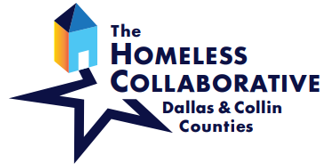 Our CoC exists to end homelessness in Dallas and Collin Counties through a collaborative and strategic effort which optimizes the combined strengths and resources of our partnering organizations and the neighbors we serve.TX-600 Continuum of Care, Serving Dallas & Collin CountiesSeptember 28, 2021   9:00 a.m.Virtual MeetingWelcome & Introductions					Dr. David Woody, CoC Assembly ChairMission Moment    					Sarah Kahn, Chief Programs Officer MDHA		Approval of August 2021 Minutes						Dr. David WoodyNetworking OpportunityHomeless Collaborative Updates				Ashley Brundage, CoC Board ChairWorkgroup Updates	Family							Ellen MagnisHMIS								Dr. David WoodyMDHA Updates								MDHA TeamMonthly Topic                     		   CoC NOFO				Sarah Kahn	AnnouncementsCoC Board Meeting-Tuesday, October 7, 2021, 2:00 pmYouth Point in Time Count- October 7-21, 2021Save the Date: December 9, 2021, 12-1.15pm – Fifth Annual Case Manager of the Year Award Luncheon (Virtual) For comments or questions regarding Continuum of Care Assembly business, please contact Chair Dr. David Woody at dwoody@bridgenorthtexas.org or Vice-Chair Brenda Snitzer at BrendaS@thestewpot.org